	       Aktuellt från Brf. Måran 2 nr 7/21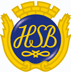 Bostadsrättsföreningen Måran 2, Västra Nobelgatan 4, 703 55 ÖrebroÅrsstämma
I lördags genomfördes årets föreningsstämma och 54 medlemmar hade innan dess lämnat in sina poströster. Styrelsens sammansättning är densamma som tidigare men med den skillnaden att Göran Lundh nu är ordförande och Anna Elvkull vice ordförande. Protokollet från stämman kommer att finnas på vår hemsida så snart det är klart och undertecknat.SäkerhetsdörrarNu är arbetet med att byta dörrar klart men det återstår några saker att åtgärda, till exempel löst hängande ledningar i vissa trappuppgången, städning av hiss samt justering av postlådor. Detta kommer att ske inom kort.Porttelefon - påminnelseFör att porttelefonen ska fungera är det viktigt att systemet har korrekta uppgifter. Mejla till maran2orebro@outlook.com alternativt lämna en lapp vid receptionen med korrekta uppgifter, enligt nedan. NamnAdress och lägenhetsnummer (föreningens nummer – ej det fyrsiffriga)Mobilnummer eller telefonnummer som porttelefonen ska kopplas tillBrusande elementVi har fått in ett antal lägenheter med problem och kommer att titta på närmare på detta till hösten när värmesystemet är i gång igen.GårdenDet är ett stort tryck på vår fina gård, framför allt nu när det är varmt och soligt. Det har kommit önskemål om fler sittgrupper och då även några mindre sådana. Detta kommer att köpas in.Det har även kommit önskemål om att få anlägga odlingslådor och styrelsen har beslutat att pröva detta. Är du intresserad så meddela styrelsen för att komma överens om lämplig plats. Anläggande och eventuellt borttagande av odlingslåda ligger helt på den enskilde medlemmens ansvar. Folkhälsomyndighetens föreskrifter och allmänna råd (HSLF-FS 2020:12)Med hänvisning till FHM är det inte möjligt att hyra föreningslokalen för större sammankomster fram till den 30 juni 2021. Sällskapen får uppgå till max 8 personer. Övernattning, fåtal personer åt gången, är OK.Kontakt med styrelsen och expeditionenStyrelsen påminner om att kontakt med styrelsen i första hand tas genom maran2orebro@outlook.com alt lapp i expeditionens brevinkast. Expeditionen är bemannad måndagar mellan kl. 17-18, jämna veckor. Expeditionen kommer att vara sommarstängd under juli och augusti.Nästa styrelsemöte blir den 28 juni 2021.Styrelsen önskar er alla en riktigt skön sommar!